Ярославский государственный университет им. П.Г.ДемидоваГородской центр развития образования Муниципальное общеобразовательное учреждение«Гимназия № 3» г. Ярославля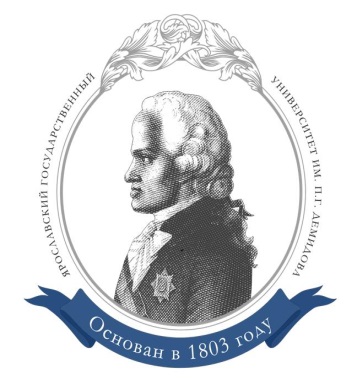 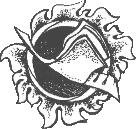 Информационное письмоГОРОДСКАЯ НАУЧНО-ПРАКТИЧЕСКАЯ КОНФЕРЕНЦИЯ ШКОЛЬНИКОВНА ИНОСТРАННЫХ ЯЗЫКАХ  «ШАГИ В НАУКУ - 2018»Уважаемые знатоки и любители иностранных языков!Ярославский государственный университет им. П.Г.Демидова, Городской центр развития образования, «Гимназия № 3» г. Ярославля приглашают Вас принять участие в городской научно-практической конференции «Шаги в науку – 2018», которая состоится 18 апреля 2018 года.  Конференция – это площадка для школьников по представлению своих научных достижений на иностранном языке (английский, немецкий, французский) в форме  презентации, доклада, обсуждения, публикации.Рабочие языки конференции: английский, немецкий и французский.Категории участников: учащиеся 8-9 и 10-11 классов.Предполагаемые темы: 1. Страноведение.                                            2. Языкознание.                                            3. Технологии и инновации 21 века.Формы участия: статья, устный доклад с презентацией.Важные сроки:Приём заявок: до 10 апреля 2018 г.Дата проведения: 18 апреля 2018 г.
Условия участия:
Чтобы принять участие в конференции, вам необходимо:
1. Заполнить регистрационную форму
2. Прислать статью/ доклад на иностранном языке.Содержание статьи/доклада должно включать в себя элементы исследования или обобщения различных источников информации.Требования к представлению статьи
Размер: 2-5 страниц (А4) + список литературы
Формат файла: MS Word
Шрифт: Times New Roman, размер шрифта 14; межстрочный интервал 1,5; поля .  Чертежи и формулы должны быть вставлены в текст из MS Word. Пожалуйста, присылайте ваши тексты и регистрационную форму в одном файле с  вашей фамилией и именем латинскими буквами. Регламент конференции предполагает выступление продолжительностью 5-7 минут с использованием мультимедийной презентации. Оргкомитет конференции:
Касаткина Наталья Николаевна, PhD, к.п.н., заведующая кафедрой иностранных языков ЯрГУ, тел 30-25-64, электронная почта: Ninet75@mail.ruВьюгина Наталья Александровна, заместитель директора МОУ «Гимназия № 3», учитель английского языка, тел. 24-73-42, viuna@mail.ru Шитова Виктория Сергеевна, методист Городского центра развития образования, учитель английского языка МОУ СШ № 39, viculichka@ya.ru Лучшие доклады будут награждены подарками и дипломами.Место проведения конференции: г. Ярославль, ул. Кирова 8/10 (ЯрГУ, второй корпус)
Заявку направлять на электронный адрес: viuna@mail.ruЗАЯВКАНа участие в конференции«Шаги в науку - 2017»Практические рекомендации по созданию презентацийСоздание презентации состоит из трех этапов:                   I.      Планирование презентации – это многошаговая процедура, включающая определение целей, изучение аудитории, формирование структуры и логики подачи материала. Планирование презентации включает в себя:1.      Определение целей.2.      Сбор информации об аудитории.3.      Определение основной идеи презентации.4.      Подбор дополнительной информации.5.      Планирование выступления.6.      Создание структуры презентации.7.      Проверка логики подачи материала.8.      Подготовка заключения.                 II.      Разработка презентации – методологические особенности подготовки слайдов презентации, включая вертикальную и горизонтальную логику, содержание и соотношение текстовой и графической информации.              III.      Репетиция презентации – это проверка и отладка созданной презентации.Требования к оформлению презентацийВ оформлении презентаций выделяют два блока: оформление слайдов и представление информации на них. Для создания качественной презентации необходимо соблюдать ряд требований, предъявляемых к оформлению данных блоков.Оформление слайдов:Представление информации:Критерии оценивания выступления с мультимедийной презентацией(Максимум 10 баллов)ФИО участникаНаименование образовательного учрежденияКлассНаучный руководитель (ФИО)Тема выступленияНазвание статьи/докладаАннотация статьи/доклада (максимум 50 слов)Контактный телефонe-mail Язык (английский, немецкий или французский)Стиль·         Соблюдайте единый стиль оформления·         Избегайте стилей, которые будут отвлекать от самой презентации.·         Вспомогательная информация (управляющие кнопки) не должны преобладать над основной информацией (текстом, иллюстрациями).ФонДля фона предпочтительны холодные тонаИспользование цвета·         На одном слайде рекомендуется использовать не более трех цветов: один для фона, один для заголовка, один для текста.·         Для фона и текста используйте контрастные цвета.·         Обратите внимание на цвет гиперссылок (до и после использования).Анимационные эффекты·         Используйте возможности компьютерной анимации для представления информации на слайде.·         Не стоит злоупотреблять различными анимационными эффектами, они не должны отвлекать внимание от содержания информации на слайде.Содержание информации·         Используйте короткие слова и предложения.·         Минимизируйте количество предлогов, наречий, прилагательных.·         Заголовки должны привлекать внимание аудитории.Расположение информации на странице·         Предпочтительно горизонтальное расположение информации.·         Наиболее важная информация должна располагаться в центре экрана.·         Если на слайде располагается картинка, надпись должна располагаться под ней.Шрифты·         Для заголовков – не менее 24.·         Для информации не менее 18.·         Шрифты без засечек легче читать с большого расстояния.·         Нельзя смешивать разные типы шрифтов в одной презентации.·         Для выделения информации следует использовать жирный шрифт, курсив или подчеркивание.·         Нельзя злоупотреблять прописными буквами (они читаются хуже строчных).Способы выделения информации·         Следует использовать:o        рамки; границы, заливку;o        штриховку, стрелки;o        рисунки, диаграммы, схемы для иллюстрации наиболее важных фактов.Объем информации·         Не стоит заполнять один слайд слишком большим объемом информации: люди могут единовременно запомнить не более трех фактов, выводов, определений.·         Наибольшая эффективность достигается тогда, когда ключевые пункты отображаются по одному на каждом отдельном слайде.Виды слайдовДля обеспечения разнообразия следует использовать разные виды слайдов:с текстом;с таблицами;с диаграммами.СодержаниеЛексико-грамматическоеоформление речиПроизносительнаясторона речиПрезентацияБаллыК1К2К3К4Тема сформулирована оригинально и раскрыта. В выступлении представлены:- вступление;- цель и задачи проекта;- исследовательская часть;- авторские находки;- обоснованные выводы;- заключение;- библиография с перечислением всех использованных ресурсов.Докладчик:- изъяснялся кратко, четко и понятно;- уложился в регламент (не более 5 мин). Оформление презентации отвечает следующим требованиям:- соблюдается единый стиль оформления;- текст, фон, цвет сочетается с графическими элементами;- слайды не перегружены текстом;- анимационные эффекты (если таковы имеются) поддерживают содержание информации на слайде, а не отвлекают от него;- все ссылки работают; - орфографические и пунктуационные ошибки отсутствуют.3Тема сформулирована оригинально и раскрыта в полном объёме. Однако, имеется 2-3 нарушения. Используемый лексико-грамматический материал соответствует поставленной коммуникативной задаче. Докладчик:- демонстрирует разнообразный словарный запас; - владеет простыми и сложными грамматическими структурами.Лексико-грамматические ошибки практически отсутствуют (допускается не более 4 негрубых языковых ошибок, не затрудняющих понимания).Речь понятна:практически все звуки в потоке речи произносятся правильно;- соблюдается правильный интонационный рисунок.Допускаются  не более 5 фонематических ошибок, которые не меняют значение высказывания.В оформлении презентации допущены ошибки (не более 2).2Тема сформулирована оригинально, но в выступлении докладчик допустил  4 и более нарушений. Используемый лексико-грамматический материал в целом соответствует поставленной коммуникативной задаче.Однако, докладчик  допустил в речи языковые ошибки (не более 6 негрубых языковых ошибок).Речь понятна:- практически все звуки в потоке речи произносятся правильно;- соблюдается правильный интонационный рисунок.Но докладчик допустил в речи фонематические ошибки, в т.ч. меняющие значение высказывания.В оформлении презентации допущены ошибки (не более 4).1